OLDHAM HULME GRAMMAR SCHOOLWHISTLEBLOWING POLICYThis procedure is applicable from EYFS through to Year 13Oldham Hulme Grammar School is committed to the highest possible standards of openness, probity and accountability. The School encourages all members of staff and pupils to raise genuine concerns about malpractice or impropriety at the earliest practicable stage.  This policy sets out a process whereby employees who have concerns about malpractice or impropriety may, in good faith, raise those concerns at a high level in the School, outside of normal line management, and without fear of detriment. The procedure also seeks to balance the need to provide safeguards for members of staff who raise genuine concerns about malpractice or impropriety against the need to protect other members of staff, pupils, members of the Governing Body, and the School against uninformed or vexatious allegations.Key PrinciplesOldham Hulme Grammar School aims to have a culture of safety and raising concerns;Oldham Hulme Grammar School values its staff and being reflective in its practice;There are clear procedures for reporting and handling concerns;Relevant training and support is provided for all staff;That there be transparency and accountability in relation to how concerns are received and handled.Legal FrameworkThe Public Interest Disclosure Act 1998 protects a worker from victimisation and dismissal following disclosure by that worker of a matter threatening the public interest, as long as the case satisfies the detailed conditions set out in the Act.  To be protected, the worker must make a "qualifying disclosure" and ensure that it is made in one of the ways described in the Act. "Qualifying disclosure" This is any disclosure of information which, in the reasonable belief of the worker making the disclosure, tends to show one or more of the following: That a criminal offence has been, is being or is likely to be committed;That a person has failed, is failing or is likely to fail to comply with any legal obligation to which he or she is subject.  This includes any contractual or other common law obligation, statutory duty or requirement or administrative law requirement.  It could include academic or professional malpractice or a failure to comply with any rules, regulations or codes of practice of the institution;That a miscarriage of justice has occurred, is occurring or is likely to occur;That the health and safety of any individual has been, is being or is likely to be endangered;That the environment has been, is being or is likely to be damaged; orThat information tending to show any of the above has been is being or is likely to be deliberately concealed. SafeguardingNothing within this policy is intended to prevent staff from complying with their statutory obligations in accordance with Keeping Children Safe in Education.  In particular:Safeguarding  Policy:  You should raise any initial safeguarding concerns with the Principal in accordance with the School's Safeguarding Policy and Procedures.Whistleblowing Policy:  You should follow this procedure to raise concerns about poor or unsafe safeguarding practices at the School or potential failures by the School or staff to properly safeguard the welfare of pupils if you are concerned that the School's Safeguarding Policy and Procedures are not being followed correctly.  The NSPCC have a Whistleblowing Advice Line on 0800 028 0285.Children's Social Care: In exceptional circumstances, or if at any point there is a risk of immediate serious harm to a child, a referral should be made to Children's Social Care immediately. The Oldham Multi-Agency Safeguarding Hub (MASH) can be contacted on: 0161 770 7777.GrievancesThis procedure should not however be used where you have a complaint relating to your personal circumstances in the workplace.  The Grievance Procedure contained in the Employment Manual should be used in such cases. The Grievance Procedure contains provision for mediation and dispute resolution where necessary.DetrimentNo disciplinary action will be taken against anyone for making a disclosure in accordance with this procedure.  This will not prevent the School from bringing disciplinary action in cases where there are grounds to believe that a disclosure has been made maliciously or vexatiously or where an external disclosure is made in breach of this procedure without reasonable grounds or otherwise than to an appropriate public authority.Stage oneProcedure:You should disclose the suspected wrongdoing first to a member of the Senior Management Team.  In the event that the member of the Senior Management Team is involved in the suspected wrongdoing, you shall be entitled to proceed directly to Stage Two of this procedure.Response: You can expect a response detailing to whom the disclosure has been notified or any action taken within seven days of the member of the Senior Management Team becoming aware of the disclosure.  Stage twoProcedure:  If no response is forthcoming after seven days or if the member of the Senior Management Team is involved in the suspected wrongdoing you shall be entitled to notify the Principal or Business and Operations Director, as appropriate.Response:  You can expect a response detailing any action taken within seven days of the Principal or Business and Operations Director becoming aware of the disclosure.Stage threeProcedure:  If no such response is forthcoming, or if the Principal is involved in the suspected wrongdoing, you should inform the Chair of Governors of the disclosure.Stage fourOutside body:  If you do not receive a response within seven days you shall be entitled to notify a relevant and appropriate body outside the School which may include:the Local Authority Designated Officer;Children's Social Care;the Health and Safety Executive;the Environment Agency;the Information Commissioner;the Department for Education (DfE);an examination boardthe Department for Business, Energy and Industrial strategy;the Police;the Charity Commission;the Independent Schools Inspectorate (ISI);the Office for Standards in Education, Children's Services and Skills (Ofsted)the local authority Channel panel;Bypassing the procedureIn extreme circumstances you will have the right to raise your concern directly with a relevant and appropriate outside body without first having followed the stages above.  In these circumstances it would be appropriate for staff to raise the concern directly with the relevant external authority (which may include those in the list above).Extreme circumstancesThe School will consider extreme circumstances exist where you have a reasonable belief that: the School will subject you to detriment if you inform a Senior Manager in accordance with Stage one above or if you inform the Principal or Business and Operations Director in accordance with Stage two or you inform the Chair of Governors in accordance with Stage three; a cover-up is being mounted by the School; or a disclosure made previously to a senior manager  or the Principal, Business and Operations Director or the Chair of Governors in accordance with the stages above has not prompted a satisfactory response.The mediaEven where extreme circumstances are thought to exist, you should under no circumstances approach a commercial body or the media with details of the suspected wrongdoing.  If you approach any such body and / or where your concern is disclosed for personal gain, the School may consider this to be gross misconduct and immediate disciplinary action may be taken against you.QueriesIf you have any queries about this procedure, you should contact the Business and Operations Director or Principal.  Whistle Blowing policy Reviewed: February  2019Signed:							 Principal 		Date: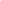 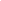 Signed: 						 Chair of Governors 	Date: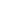 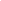 Next Review Due: February 2021